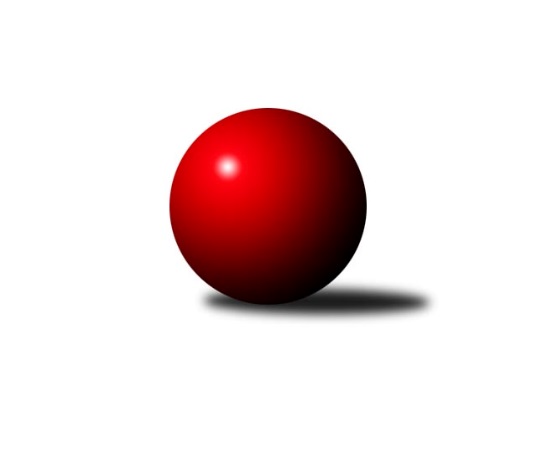 Č.21Ročník 2010/2011	5.3.2011Nejlepšího výkonu v tomto kole: 2673 dosáhlo družstvo: Spartak Přerov ˝C˝Krajský přebor OL  2010/2011Výsledky 21. kolaSouhrnný přehled výsledků:TJ Kovohutě Břidličná ˝B˝	- KK PEPINO Bruntál	15:1	2476:2295		4.3.KK Zábřeh  ˝C˝	- TJ Sokol Mohelnice	2:14	2406:2505		5.3.Spartak Přerov ˝C˝	- TJ Pozemstav Prostějov	12:4	2673:2523		5.3.TJ Horní Benešov ˝E˝	- TJ Kovohutě Břidličná ˝A˝	12:4	2534:2500		5.3.KKŽ Šternberk ˝A˝	- SKK Jeseník ˝B˝	14:2	2538:2389		5.3.KK Šumperk ˝C˝	- SK Olomouc Sigma MŽ	14:2	2568:2504		5.3.Tabulka družstev:	1.	TJ Kovohutě Břidličná ˝A˝	20	14	0	6	195 : 125 	 	 2478	28	2.	TJ Pozemstav Prostějov	19	12	1	6	181 : 123 	 	 2457	25	3.	SK Olomouc Sigma MŽ	19	12	0	7	169 : 135 	 	 2484	24	4.	KKŽ Šternberk ˝A˝	21	12	0	9	181 : 155 	 	 2415	24	5.	TJ Horní Benešov ˝E˝	19	10	1	8	177 : 127 	 	 2429	21	6.	TJ Tatran Litovel	19	10	1	8	167 : 137 	 	 2404	21	7.	Spartak Přerov ˝C˝	19	10	1	8	166 : 138 	 	 2490	21	8.	KK Šumperk ˝C˝	19	10	0	9	159 : 145 	 	 2472	20	9.	TJ Sokol Mohelnice	21	9	2	10	157 : 179 	 	 2464	20	10.	TJ Kovohutě Břidličná ˝B˝	19	8	2	9	144 : 160 	 	 2438	18	11.	SKK Jeseník ˝B˝	20	6	1	13	124 : 196 	 	 2426	13	12.	KK Zábřeh  ˝C˝	19	6	0	13	116 : 188 	 	 2420	12	13.	KK PEPINO Bruntál	20	3	1	16	96 : 224 	 	 2392	7Podrobné výsledky kola:	 TJ Kovohutě Břidličná ˝B˝	2476	15:1	2295	KK PEPINO Bruntál	Zdeněk Fiury st. st.	 	 200 	 195 		395 	 2:0 	 379 	 	185 	 194		Pavel Dvořák	Vladimír Štrbík	 	 223 	 212 		435 	 2:0 	 384 	 	201 	 183		František Ocelák	Zdeněk Chmela st. st.	 	 203 	 216 		419 	 2:0 	 387 	 	204 	 183		Martin Kaduk	Miloslav Krchov	 	 188 	 206 		394 	 1:1 	 394 	 	198 	 196		Josef Novotný	Josef Veselý	 	 192 	 203 		395 	 2:0 	 379 	 	183 	 196		Jan Mlčák	Zdeněk Fiury ml. ml.	 	 211 	 227 		438 	 2:0 	 372 	 	179 	 193		Tomáš Janalíkrozhodčí: Nejlepší výkon utkání: 438 - Zdeněk Fiury ml. ml.	 KK Zábřeh  ˝C˝	2406	2:14	2505	TJ Sokol Mohelnice	Jan Korner	 	 200 	 186 		386 	 0:2 	 426 	 	215 	 211		Tomáš Potácel	Miloslav  Compel	 	 193 	 216 		409 	 0:2 	 427 	 	206 	 221		Rostislav Krejčí	Věra Urbášková	 	 200 	 207 		407 	 0:2 	 444 	 	211 	 233		Petr Polášek	Hana Ollingerová	 	 193 	 195 		388 	 0:2 	 392 	 	194 	 198		Jaroslav Jílek	Jan Kolář	 	 181 	 210 		391 	 0:2 	 423 	 	207 	 216		Zdeněk Šebesta	Josef Sitta st.	 	 228 	 197 		425 	 2:0 	 393 	 	196 	 197		Ludovít Kumirozhodčí: Nejlepší výkon utkání: 444 - Petr Polášek	 Spartak Přerov ˝C˝	2673	12:4	2523	TJ Pozemstav Prostějov	Rostislav Petřík	 	 235 	 229 		464 	 2:0 	 378 	 	189 	 189		Miroslav Adámek	Jiří Kohoutek *1	 	 194 	 233 		427 	 2:0 	 394 	 	204 	 190		Pavel Černohous	Jitka Čtvrtníčková	 	 191 	 233 		424 	 0:2 	 438 	 	195 	 243		Martin Zaoral	Jaroslav Krejčí	 	 234 	 232 		466 	 0:2 	 469 	 	250 	 219		Eva Růžičková	Václav Pumprla	 	 227 	 222 		449 	 2:0 	 436 	 	227 	 209		Stanislav Feike	Jaroslav Pěcha	 	 223 	 220 		443 	 2:0 	 408 	 	188 	 220		Václav Kovaříkrozhodčí: střídání: *1 od 51. hodu Michal SymerskýNejlepší výkon utkání: 469 - Eva Růžičková	 TJ Horní Benešov ˝E˝	2534	12:4	2500	TJ Kovohutě Břidličná ˝A˝	Jana Martiníková	 	 217 	 220 		437 	 2:0 	 427 	 	207 	 220		Čestmír Řepka	Zdeňka Habartová	 	 209 	 195 		404 	 0:2 	 423 	 	206 	 217		Leoš Řepka	Jan Kriwenky	 	 199 	 228 		427 	 2:0 	 397 	 	186 	 211		Jiří Večeřa	Kamil Kovařík	 	 202 	 183 		385 	 0:2 	 421 	 	197 	 224		Jan Doseděl	Jaromír Martiník	 	 218 	 219 		437 	 2:0 	 431 	 	247 	 184		Tomáš Fiury	Luděk Zeman	 	 215 	 229 		444 	 2:0 	 401 	 	188 	 213		Jiří Procházkarozhodčí: Nejlepší výkon utkání: 444 - Luděk Zeman	 KKŽ Šternberk ˝A˝	2538	14:2	2389	SKK Jeseník ˝B˝	Jiří Pospíšil	 	 219 	 210 		429 	 2:0 	 426 	 	223 	 203		Jiří Vrba	Pavel  Ďuriš ml.	 	 223 	 216 		439 	 2:0 	 383 	 	188 	 195		Jana Fousková	Pavel Smejkal	 	 214 	 206 		420 	 0:2 	 451 	 	243 	 208		Karel Kučera	Zdeněk Vojáček	 	 212 	 192 		404 	 2:0 	 350 	 	172 	 178		Eva Křápková	Emil Pick	 	 216 	 226 		442 	 2:0 	 379 	 	185 	 194		Jaromíra Smejkalová	Václav Šubert	 	 185 	 219 		404 	 2:0 	 400 	 	197 	 203		Petr  Šulák ml.rozhodčí: Nejlepší výkon utkání: 451 - Karel Kučera	 KK Šumperk ˝C˝	2568	14:2	2504	SK Olomouc Sigma MŽ	Miroslav Mrkos	 	 231 	 219 		450 	 2:0 	 400 	 	199 	 201		Pavel Jüngling	Josef Suchan	 	 223 	 200 		423 	 2:0 	 421 	 	201 	 220		Břetislav Sobota	Alexandr Rájoš	 	 225 	 215 		440 	 2:0 	 433 	 	229 	 204		Miroslav Hyc	Jaromír Vondra	 	 230 	 202 		432 	 2:0 	 427 	 	198 	 229		Jiří Malíšek	Zdeněk Hrabánek	 	 196 	 199 		395 	 0:2 	 396 	 	199 	 197		Petr Malíšek	Martin Sedlář	 	 214 	 214 		428 	 2:0 	 427 	 	197 	 230		František Baslarrozhodčí: Nejlepší výkon utkání: 450 - Miroslav MrkosPořadí jednotlivců:	jméno hráče	družstvo	celkem	plné	dorážka	chyby	poměr kuž.	Maximum	1.	Rostislav Petřík 	Spartak Přerov ˝C˝	429.87	299.1	130.8	4.6	11/11	(474)	2.	Rostislav Krejčí 	TJ Sokol Mohelnice	427.70	290.1	137.6	4.9	7/10	(464)	3.	František Baslar 	SK Olomouc Sigma MŽ	427.68	291.1	136.6	3.2	11/11	(500)	4.	Miroslav Hyc 	SK Olomouc Sigma MŽ	427.65	297.0	130.6	4.3	11/11	(462)	5.	Jakub Mokoš 	TJ Tatran Litovel	427.38	295.1	132.3	4.5	10/10	(485)	6.	Ludovít Kumi 	TJ Sokol Mohelnice	427.02	294.0	133.0	4.7	8/10	(459)	7.	Martin Sedlář 	KK Šumperk ˝C˝	426.43	294.3	132.1	7.2	9/10	(468)	8.	Jaromír Vondra 	KK Šumperk ˝C˝	425.91	285.3	140.6	4.7	7/10	(457)	9.	Marek Ollinger 	KK Zábřeh  ˝C˝	425.89	293.9	132.0	4.4	6/9	(461)	10.	Břetislav Sobota 	SK Olomouc Sigma MŽ	425.11	295.0	130.1	7.4	11/11	(477)	11.	Tomáš Potácel 	TJ Sokol Mohelnice	425.04	288.2	136.8	5.7	7/10	(444)	12.	Václav Kovařík 	TJ Pozemstav Prostějov	424.53	291.0	133.5	6.0	10/10	(462)	13.	Miroslav Talášek 	TJ Tatran Litovel	423.07	284.1	139.0	5.4	7/10	(456)	14.	Tomáš Fiury 	TJ Kovohutě Břidličná ˝A˝	422.94	290.1	132.8	4.0	9/10	(472)	15.	Jiří Procházka 	TJ Kovohutě Břidličná ˝A˝	421.91	294.4	127.5	7.3	9/10	(465)	16.	Jaromír Janošec 	TJ Tatran Litovel	421.31	289.8	131.5	5.3	9/10	(464)	17.	Karel Kučera 	SKK Jeseník ˝B˝	419.98	290.9	129.1	5.1	10/10	(451)	18.	Eva Růžičková 	TJ Pozemstav Prostějov	419.56	293.2	126.4	5.1	8/10	(469)	19.	Jaromír Martiník 	TJ Horní Benešov ˝E˝	419.12	286.5	132.6	4.3	10/10	(446)	20.	Jindřich Gavenda 	KKŽ Šternberk ˝A˝	418.38	285.0	133.4	4.5	8/9	(480)	21.	Pavel  Ďuriš ml. 	KKŽ Šternberk ˝A˝	417.70	291.3	126.4	6.6	9/9	(454)	22.	Jiří Hradílek 	Spartak Přerov ˝C˝	417.34	294.5	122.9	6.9	8/11	(468)	23.	Josef Sitta st. 	KK Zábřeh  ˝C˝	417.26	286.0	131.3	5.1	8/9	(446)	24.	Martin Zaoral 	TJ Pozemstav Prostějov	416.94	288.6	128.3	6.3	10/10	(454)	25.	Miroslav Mrkos 	KK Šumperk ˝C˝	415.96	286.4	129.6	5.5	9/10	(461)	26.	Kamil Kovařík 	TJ Horní Benešov ˝E˝	415.45	288.2	127.2	7.6	7/10	(457)	27.	Jaroslav Pěcha 	Spartak Přerov ˝C˝	415.39	285.9	129.5	6.2	10/11	(457)	28.	Čestmír Řepka 	TJ Kovohutě Břidličná ˝A˝	415.32	289.6	125.7	6.4	10/10	(451)	29.	Jiří Večeřa 	TJ Kovohutě Břidličná ˝A˝	415.07	286.2	128.9	4.9	10/10	(438)	30.	Josef Suchan 	KK Šumperk ˝C˝	412.41	286.1	126.3	5.4	9/10	(466)	31.	Zdeněk Šebesta 	TJ Sokol Mohelnice	412.31	282.7	129.6	5.3	10/10	(474)	32.	Jan Doseděl 	TJ Kovohutě Břidličná ˝A˝	410.99	284.0	127.0	6.0	10/10	(452)	33.	Jaromíra Smejkalová 	SKK Jeseník ˝B˝	409.72	285.5	124.3	6.0	10/10	(437)	34.	Michal Symerský 	Spartak Přerov ˝C˝	409.50	289.6	119.9	5.2	10/11	(454)	35.	Josef Veselý 	TJ Kovohutě Břidličná ˝B˝	409.22	288.0	121.2	6.5	10/10	(442)	36.	Tomáš Janalík 	KK PEPINO Bruntál	408.91	286.2	122.7	5.8	10/11	(431)	37.	Leoš Řepka 	TJ Kovohutě Břidličná ˝A˝	408.76	283.4	125.3	6.1	8/10	(451)	38.	Jaromír Rabenseifner 	KK Šumperk ˝C˝	408.17	279.3	128.9	6.9	10/10	(434)	39.	Zdeněk Vojáček 	KKŽ Šternberk ˝A˝	408.14	287.1	121.1	5.3	7/9	(442)	40.	Lukáš Janalík 	KK PEPINO Bruntál	407.92	290.4	117.5	6.6	8/11	(432)	41.	Zdeněk Chmela st.  st.	TJ Kovohutě Břidličná ˝B˝	407.42	287.4	120.0	7.4	9/10	(463)	42.	Zdeněk Fiury st.  st.	TJ Kovohutě Břidličná ˝B˝	407.20	281.2	126.0	5.2	10/10	(443)	43.	Stanislav Feike 	TJ Pozemstav Prostějov	404.63	284.7	119.9	7.7	9/10	(453)	44.	Jana Martiníková 	TJ Horní Benešov ˝E˝	404.43	279.6	124.8	6.8	10/10	(442)	45.	Zdeněk Chmela  ml.	TJ Kovohutě Břidličná ˝B˝	404.02	280.4	123.6	9.0	7/10	(429)	46.	Emil Pick 	KKŽ Šternberk ˝A˝	403.89	280.4	123.5	5.1	9/9	(442)	47.	Jiří Malíšek 	SK Olomouc Sigma MŽ	403.56	281.3	122.3	7.0	11/11	(452)	48.	Miroslav Adámek 	TJ Pozemstav Prostějov	402.75	281.1	121.7	8.4	9/10	(453)	49.	Petr  Šulák ml. 	SKK Jeseník ˝B˝	402.33	281.7	120.7	8.7	10/10	(432)	50.	František Ocelák 	KK PEPINO Bruntál	402.21	281.7	120.5	7.9	10/11	(454)	51.	Zdeněk Hrabánek 	KK Šumperk ˝C˝	402.00	285.0	117.0	7.3	7/10	(433)	52.	Petr Otáhal 	TJ Kovohutě Břidličná ˝B˝	401.49	284.3	117.2	8.7	9/10	(432)	53.	Jan Kriwenky 	TJ Horní Benešov ˝E˝	401.28	285.1	116.2	7.2	9/10	(442)	54.	Alexandr Rájoš 	KK Šumperk ˝C˝	401.09	282.9	118.2	9.2	10/10	(455)	55.	Jan Kolář 	KK Zábřeh  ˝C˝	399.69	278.4	121.3	7.5	9/9	(444)	56.	Jiří Srovnal 	KK Zábřeh  ˝C˝	398.55	284.1	114.4	8.5	7/9	(431)	57.	Jiří Karafiát 	KK Zábřeh  ˝C˝	398.00	278.7	119.3	8.1	8/9	(441)	58.	Věra Urbášková 	KK Zábřeh  ˝C˝	395.81	277.0	118.8	8.8	9/9	(429)	59.	Josef Novotný 	KK PEPINO Bruntál	395.36	278.2	117.2	7.9	9/11	(414)	60.	Jaroslav Jílek 	TJ Sokol Mohelnice	391.92	277.9	114.0	10.3	9/10	(467)	61.	Jaroslav Ďulík 	TJ Tatran Litovel	391.57	271.7	119.8	8.7	7/10	(435)	62.	Petr Malíšek 	SK Olomouc Sigma MŽ	390.07	278.1	112.0	8.8	9/11	(472)	63.	Pavel Dvořák 	KK PEPINO Bruntál	389.90	276.3	113.6	9.0	11/11	(419)	64.	Vladimír Štrbík 	TJ Kovohutě Břidličná ˝B˝	389.51	281.0	108.6	9.1	7/10	(435)	65.	Václav Šubert 	KKŽ Šternberk ˝A˝	389.09	280.1	109.0	10.5	6/9	(426)	66.	Zdeňka Habartová 	TJ Horní Benešov ˝E˝	387.97	276.8	111.2	8.4	7/10	(431)	67.	Eva Křápková 	SKK Jeseník ˝B˝	386.54	272.9	113.7	11.3	9/10	(435)	68.	Ludvík Vymazal 	TJ Tatran Litovel	384.51	275.2	109.3	9.7	7/10	(454)	69.	Jiří Pospíšil 	KKŽ Šternberk ˝A˝	383.93	269.4	114.6	8.1	7/9	(429)	70.	Jana Fousková 	SKK Jeseník ˝B˝	381.04	271.9	109.2	9.4	7/10	(430)		Ondřej Pospíšil 	TJ Sokol Mohelnice	474.50	309.0	165.5	2.4	4/10	(501)		Dagmar Bernátová 	Spartak Přerov ˝C˝	446.50	308.0	138.5	6.0	1/11	(449)		Ondřej Machút 	SK Olomouc Sigma MŽ	436.00	303.0	133.0	7.0	1/11	(436)		Josef Václavík 	TJ Kovohutě Břidličná ˝B˝	435.00	294.0	141.0	5.0	1/10	(435)		Rostislav  Cundrla 	SKK Jeseník ˝B˝	434.95	295.9	139.0	3.1	6/10	(484)		Jiří Baslar 	SK Olomouc Sigma MŽ	434.67	304.3	130.3	7.3	3/11	(445)		Jitka Čtvrtníčková 	Spartak Přerov ˝C˝	431.50	293.5	138.0	4.5	1/11	(439)		Václav Gřešek 	KKŽ Šternberk ˝A˝	430.00	297.0	133.0	9.0	1/9	(430)		Pavel Hošek 	KK Zábřeh  ˝C˝	427.00	296.0	131.0	6.5	1/9	(439)		Zdeněk Fiury ml.  ml.	TJ Kovohutě Břidličná ˝B˝	426.86	280.3	146.5	2.0	3/10	(442)		Petr Šrot 	KK Šumperk ˝C˝	424.00	292.0	132.0	6.0	1/10	(424)		Stanislav Brosinger 	TJ Tatran Litovel	423.38	290.4	133.0	3.8	6/10	(457)		Milan Král 	SK Olomouc Sigma MŽ	422.00	285.0	137.0	5.0	2/11	(445)		Jiří Kohoutek 	Spartak Přerov ˝C˝	421.03	286.9	134.1	6.9	6/11	(478)		Zdeněk Chudožilov 	TJ Pozemstav Prostějov	421.00	290.0	131.0	4.0	1/10	(421)		Martin Truxa 	TJ Tatran Litovel	420.00	291.0	129.0	4.0	1/10	(420)		Jaroslav Krejčí 	Spartak Přerov ˝C˝	419.82	291.9	127.9	5.2	7/11	(466)		Petr Pick 	KKŽ Šternberk ˝A˝	418.55	292.6	126.0	7.7	5/9	(451)		Václav Pumprla 	Spartak Přerov ˝C˝	417.40	282.8	134.7	4.2	5/11	(469)		Petr Kozák 	TJ Horní Benešov ˝E˝	416.00	291.8	124.3	4.5	4/10	(429)		David Janušík 	Spartak Přerov ˝C˝	415.60	290.4	125.2	5.5	5/11	(445)		Přemysl Janalík 	KK PEPINO Bruntál	414.50	277.5	137.0	9.5	2/11	(421)		Václav Kupka 	KK Zábřeh  ˝C˝	414.30	289.7	124.6	5.7	5/9	(440)		Jan Hnilo 	TJ Kovohutě Břidličná ˝A˝	414.00	271.0	143.0	6.0	1/10	(414)		Jaroslav Černošek 	SK Olomouc Sigma MŽ	414.00	291.0	123.0	7.0	1/11	(414)		Luděk Zeman 	TJ Horní Benešov ˝E˝	413.80	288.4	125.4	3.6	5/10	(444)		František Hajduk 	TJ Pozemstav Prostějov	412.00	295.0	117.0	6.0	1/10	(412)		Iveta Krejčová 	TJ Sokol Mohelnice	411.33	294.0	117.3	5.7	2/10	(441)		Vlastimil Štěrba 	TJ Pozemstav Prostějov	410.00	295.0	115.0	10.0	1/10	(410)		Jiří Vrba 	SKK Jeseník ˝B˝	409.70	278.6	131.2	5.7	4/10	(431)		Jaroslav Navrátil 	TJ Tatran Litovel	409.00	288.0	121.0	14.0	1/10	(409)		Pavel Kubík 	Spartak Přerov ˝C˝	409.00	298.0	111.0	9.0	1/11	(409)		Miloslav Krchov 	TJ Kovohutě Břidličná ˝B˝	408.70	277.0	131.7	4.5	5/10	(458)		Karel Zvěřina 	SK Olomouc Sigma MŽ	408.00	308.0	100.0	12.0	1/11	(408)		Martin Spisar 	TJ Pozemstav Prostějov	407.00	285.0	122.0	12.0	1/10	(407)		Libor Daňa 	Spartak Přerov ˝C˝	406.00	282.0	124.0	7.0	1/11	(406)		Milan Volf 	KK PEPINO Bruntál	405.00	280.3	124.7	10.3	3/11	(423)		Jiří Koutný 	TJ Pozemstav Prostějov	404.31	285.3	119.0	10.6	6/10	(436)		František Habrman 	TJ Kovohutě Břidličná ˝A˝	404.00	274.0	130.0	5.0	1/10	(404)		Petr Polášek 	TJ Sokol Mohelnice	404.00	276.8	127.3	9.8	4/10	(444)		Miroslav Žahour 	SK Olomouc Sigma MŽ	404.00	282.0	122.0	10.0	1/11	(404)		Miroslav Šindler 	Spartak Přerov ˝C˝	404.00	306.0	98.0	12.0	1/11	(404)		Zdeněk Sobota 	TJ Sokol Mohelnice	403.31	276.3	127.0	7.3	6/10	(468)		Miloslav  Petrů 	TJ Horní Benešov ˝E˝	402.60	283.0	119.6	7.5	5/10	(443)		Pavel Jüngling 	SK Olomouc Sigma MŽ	401.50	282.4	119.1	8.5	7/11	(453)		Karel Ondruch 	KK Zábřeh  ˝C˝	401.00	275.0	126.0	9.0	1/9	(401)		Pavel Černohous 	TJ Pozemstav Prostějov	400.50	279.1	121.4	8.9	4/10	(432)		Martin Zavacký 	SKK Jeseník ˝B˝	399.00	287.7	111.3	10.3	3/10	(427)		Luboš Blinka 	TJ Tatran Litovel	398.50	276.5	122.0	8.5	2/10	(406)		Dagmar Jílková 	TJ Sokol Mohelnice	398.00	279.8	118.2	10.2	5/10	(436)		Ivo Mrhal  st.	TJ Kovohutě Břidličná ˝A˝	398.00	281.5	116.5	6.5	2/10	(442)		Miloslav  Compel 	KK Zábřeh  ˝C˝	395.75	281.0	114.8	8.3	2/9	(420)		Zdenek Hudec 	KK PEPINO Bruntál	395.50	280.5	115.0	7.5	2/11	(413)		Jaroslav Vidim 	TJ Tatran Litovel	394.48	274.7	119.8	7.1	6/10	(451)		Josef Šilbert 	SK Olomouc Sigma MŽ	394.00	278.0	116.0	14.0	1/11	(394)		Richard Janalík 	KK PEPINO Bruntál	394.00	287.0	107.0	8.5	2/11	(401)		Olga Kiziridisová 	KK PEPINO Bruntál	393.67	272.0	121.7	7.0	3/11	(399)		Jiří Vrobel 	TJ Tatran Litovel	393.50	277.5	116.0	6.5	2/10	(395)		Jan Korner 	KK Zábřeh  ˝C˝	393.00	285.0	108.0	9.0	1/9	(400)		Hana Ollingerová 	KK Zábřeh  ˝C˝	389.50	285.5	104.0	11.8	3/9	(423)		František Langer 	KK Zábřeh  ˝C˝	389.00	260.0	129.0	6.0	1/9	(389)		Miroslav Sigmund 	TJ Tatran Litovel	387.10	275.0	112.1	8.3	5/10	(426)		Dagmar Mrázková 	Spartak Přerov ˝C˝	387.00	257.0	130.0	6.0	1/11	(387)		Alena Vrbová 	SKK Jeseník ˝B˝	386.00	263.5	122.5	6.5	2/10	(408)		Jan Stískal 	TJ Pozemstav Prostějov	385.79	276.7	109.1	9.2	6/10	(432)		Martin Kaduk 	KK PEPINO Bruntál	384.25	275.4	108.9	9.5	7/11	(408)		Jaroslav Zelinka 	TJ Kovohutě Břidličná ˝A˝	383.00	280.0	103.0	22.0	1/10	(383)		Pavel Štěpaník 	TJ Horní Benešov ˝E˝	381.67	274.2	107.5	10.3	5/10	(412)		Dušan Sedláček 	TJ Sokol Mohelnice	381.33	272.0	109.3	11.5	3/10	(418)		Jaroslav Rabenseifer st. 	KK Šumperk ˝C˝	381.00	265.0	116.0	11.0	1/10	(381)		Pavel Hrnčíř 	TJ Horní Benešov ˝E˝	379.50	269.0	110.5	9.5	2/10	(400)		Anna Dosedělová 	TJ Kovohutě Břidličná ˝A˝	379.50	276.0	103.5	9.5	2/10	(404)		Renata Semlerová 	TJ Sokol Mohelnice	379.00	264.0	115.0	9.0	3/10	(398)		Jan Mlčák 	KK PEPINO Bruntál	375.67	269.7	106.0	9.7	3/11	(394)		Pavel Smejkal 	KKŽ Šternberk ˝A˝	374.05	270.7	103.4	10.2	5/9	(420)		Jaroslav Navrátil 	SKK Jeseník ˝B˝	369.00	270.0	99.0	13.5	2/10	(397)		Anna Drlíková 	TJ Sokol Mohelnice	368.67	272.8	95.8	15.2	2/10	(429)		Zdeněk Janoud 	SKK Jeseník ˝B˝	366.00	270.0	96.0	13.0	1/10	(366)Sportovně technické informace:Starty náhradníků:registrační číslo	jméno a příjmení 	datum startu 	družstvo	číslo startu
Hráči dopsaní na soupisku:registrační číslo	jméno a příjmení 	datum startu 	družstvo	Program dalšího kola:22. kolo18.3.2011	pá	17:00	SK Olomouc Sigma MŽ - TJ Horní Benešov ˝E˝	19.3.2011	so	9:00	Spartak Přerov ˝C˝ - KKŽ Šternberk ˝A˝	19.3.2011	so	9:00	TJ Kovohutě Břidličná ˝A˝ - TJ Kovohutě Břidličná ˝B˝	19.3.2011	so	11:00	TJ Sokol Mohelnice - TJ Tatran Litovel	19.3.2011	so	12:30	TJ Pozemstav Prostějov - KK Šumperk ˝C˝	20.3.2011	ne	11:00	KK PEPINO Bruntál - KK Zábřeh  ˝C˝	Nejlepší šestka kola - absolutněNejlepší šestka kola - absolutněNejlepší šestka kola - absolutněNejlepší šestka kola - absolutněNejlepší šestka kola - dle průměru kuželenNejlepší šestka kola - dle průměru kuželenNejlepší šestka kola - dle průměru kuželenNejlepší šestka kola - dle průměru kuželenNejlepší šestka kola - dle průměru kuželenPočetJménoNázev týmuVýkonPočetJménoNázev týmuPrůměr (%)Výkon3xEva RůžičkováProstějov4693xKarel KučeraJeseník B110.454512xJaroslav KrejčíSp.Přerov C4663xEva RůžičkováProstějov108.84698xRostislav PetříkSp.Přerov C4641xPetr PolášekMohelnice108.334442xKarel KučeraJeseník B4512xEmil PickŠternberk A108.254422xMiroslav MrkosŠumperk C4501xJaroslav KrejčíSp.Přerov C108.14662xVáclav PumprlaSp.Přerov C4492xLuděk ZemanHor.Beneš.E107.9444